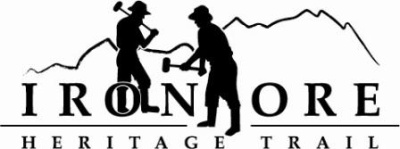 102 W. Washington Suite 232
Marquette, MI 49855
906-235-2923
ironoreheritage@gmail.comIRON ORE HERITAGE RECREATION AUTHORITY
BOARD MEETING MINUTES OF JULY 28, 2021Country Inn/Zoom

DRAFT MINUTES
ROLL CALL  - Don Britton, Chair; Glenn Johnson, Vice Chair/Secretary, Marquette Township; Lauren Luce, Treasurer, Marquette County; Al Reynolds, Negaunee Township; Bob Hendrickson, Negaunee; Larry Bussone, Ishpeming; Jim Brennan, Republic Township
Excused Absence:  Dawn Hoffman, Tilden Township; Nick Leach, Marquette
Guest:   Kathy Peters
Staff: Carol Fulsher
PUBLIC COMMENT (Agenda Items – Limit to three minutes) – No public comment
APPROVAL OF CONSENT AGENDA – Brennan motioned to approve consent agenda as presented in packet; Johnson seconded motion. Consent agenda included June meeting minutes; June balance sheet showing assets of $458,996; liabilities of $40,977 and equity of $418,019; June profit and loss showing June income of $115 and expenses of $214,552 for net loss of ($221,857); YTD income of  $320,976, expenses of $302244 for net income of $18,732; Q2 profit at 15%, expenses at 115%; YTD profit at 101% and expenses at 113%; June general ledger showing checks written 1263 through 1280 and July bills to be paid totaling $19,962.19. Vote and motion carried. APPROVAL OF AGENDA – Reynolds motioned to approve agenda as presented; Hendrickson seconded motion. Vote and motion carried.
OLD BUSINESSMichigan Grant UpdatesNegaunee Township Trailhead – In process of uploading bid documents on DNR grants site for DNR approval.Weather Shelters/Fishing Piers – Project is finished. The punch list was made and carried out. Trying to find date and way to do a ribbon cutting for these “harder to get to places.”2021 Trust Fund Purchase of 176 Acre – Waiting for our preliminary scores to come in. 2021 Trust Fund Negaunee Boardwalk – Waiting for our preliminary scores to come in.2021 Maintenance List - $28K left in maintenance budget for the year with big maintenance jobs done.  Will work on pavement fixes next. Also looking at missing bike crossing signs on Stoneville and Vandenboom Roads.Millage Renewal Information, Ballot Language and Resolution – Fulsher reviewed where we are in process and provided information on ballot language for 2022.  Brennan motioned to sign resolution to continue on as Recreation Authority and approve the ballot language for 2022 millage renewal as presented in packet; Bussone seconded motion.  A roll call vote was taken and motion passed 7 ayes,  0 nays and 2 absents.ORV Parking Lot Options – The Stoneville Parking lot was built within the State’s right of way and offers limited parking availability.  Options included purchasing land next to parking lot of reviewing another Dan Perkins’ property along Washington Street in Ishpeming. He has offered the provide lease.  Recently found out that Hancock Group sold their land in Tilden Township to a local person. Fulsher, Britton, and Bussone will review Perkin’s property for viability. (It’s just north of our ORV trail at Winthrop Junction).NEW BUSINESS Trail Rules/Hints Signage – Fulsher provided some samples of etiquette signs on other trails. Consensus was to look at the “icon” sign example as something to replicate on the IOHT.Marji Gesick Event Permit-  Brennan motioned to sign permit for Marji Gesick use portion of trail for event on September 10/11.  Johnson seconded motion. Vote and motion carriedForsyth Request – Fulsher noted that a commissioner from Forsyth Township left a message asking how to join the Authority.  Fulsher left message with Forsyth personnel on millage is necessity and hasn’t heard back.  Discussion on how to get through Sands Township if Forsyth did want o continue discussions of joining.ADMINISTRATOR REPORT – Fulsher contacted North Country to ask about porta potty at Schwemwood Park along trail.  $150month includes one cleaning per week. They will bring and take back as instructed.  Question on whether handicap. 
Fulsher also noted the good press we have been receiving lately from print to radio to digital.
BOARD COMMENT – Brennan noted that the Bank Building Center grand opening is scheduled during Republic’s 150th celebration and is on August 28, 12:30 pm.  
Britton noted his displeasure with parking going on at kiln site after we seeded it.
Noted that ribbon cutting for the IOHT pavilion in Negaunee being named for Jim Thomas takes place on August 12 at 4 pm.
Britton also noted that he will not be at next meeting and Vice Chair Johnson will preside over August board meeting.
PUBLIC COMMENT – No public comment.
ADJOURNMENT  - Bussone motioned to adjourn meeting; Johnson seconded motion. Vote and motion carried and meeting adjourned at 5:15 pm.


